РОССИЙСКАЯ ФЕДЕРАЦИЯБЕЛГОРОДСКАЯ ОБЛАСТЬ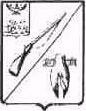 ОБЩЕСТВЕННАЯ ПАЛАТАСТАРООСКОЛЬСКОГО ГОРОДСКОГО ОКРУГАIIСОЗЫВАРЕШЕНИЕ«  21 » июня  2016г.                                                           		№53О   качестве   оказания   услуг  поорганизации   летнего   детскогоотдыха и трудоустройства детей              Заслушав и обсудив  информацию начальника управления образованияСтарооскольского городского округа  Бугримовой Л.В.  и   начальника управления по делам  молодежи  Двоеглазова С.И.Общественная  палата Старооскольского городского округа Р Е Ш И Л А :             1. Принять к  сведению информацию начальника управления образования Старооскольского городского округа  Бугримовой Л.В., начальника управления по делам молодежи  Старооскольского городского округа Двоеглазова С.И., начальника   ГО и ЧС Новикова В.В.             2.  Рекомендовать администрации  Старооскольского городского округа  продолжить работу по  улучшению качества оказания услуг по организации отдыха,  оздоровления и трудоустройства детей и подростков .             3. Контроль за данным решением  возложить на председателя комиссии по образованию, здравоохранению, культуре и молодежной политике  Беликову Тамару  Павловну.Председатель  Общественной палаты Старооскольского городского округа				     В.М. Рассолов Секретарь Общественной палатыСтарооскольского городского округа                                      В.Н. Колотилкин